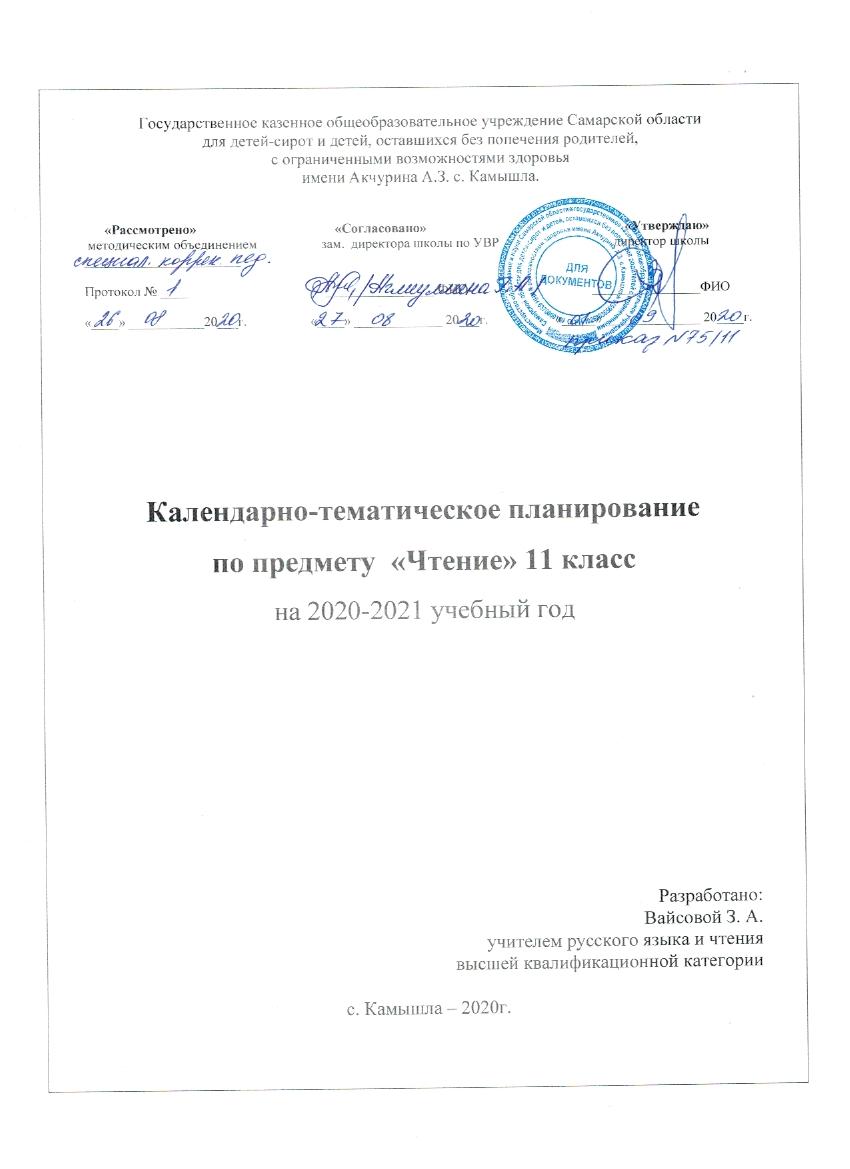 Пояснительная записка.Чтение в специальной (коррекционной) школе VIII вида является одним из основных учебных предметов. В данной программе представлены разделы для изучения курса чтения 11 класса. В процессе развернутого изложения материала по темам указывается количество годовых и недельных часов.                 Адаптированная программа по чтению предназначена для развития речи и мышления учащихся через совершенствование техники чтения и понимание содержания художественных произведений. Программа содержит материал, помогающий учащимся достичь того уровня общеобразовательных знаний и умений, который необходим им для социальной адаптации.        Данная  программа  составлена  на  основе  программы  «Литературное  чтение  и развитие устной речи» из сборника «Программно  –  методическое обеспечение для 11 класса  с  углублѐнной  трудовой  подготовкой  в  специальных  (коррекционных) общеобразовательных  учреждениях  VIII  вида»  под  редакцией  А.М.  Щербаковой,  Н.М. Платоновой.  Серия:  Коррекционная  педагогика.  Издательство:  Владос,  2006  год.  Также использован  материал  программы  «Литературное  чтение»  для     11  класса,  автор  –составитель: С.Ю. Ильина.           Чтение  в  11  классе  школы  VIII  вида  имеет  целью  подготовку  умственно отсталых детей к самостоятельной жизни на основе усвоения социально ориентированных общеобразовательных  предметов.Цель: развитие умения осмысленного чтения литературных, публицистических и технических текстов доступного им содержания и уровня сложности. Ознакомление учащихся с программными литературными произведениями является одним из факторов социально – бытовой ориентированности, залогом более успешной интеграции в общество. Представления о литературных произведениях и их авторах, полученные учащимися на уроках, помогут им в дальнейшем при воспитании собственных детей.В ходе преподавания данного предмета решаются такие задачи:1.  Совершенствование техники чтения.2.  Повышение способности понимать прочитанное.3.  Формирование интереса к чтению.4.  Понимание значения навыка чтения.5.  Развитие устной речи.Содержание программы учитывает необходимость следования принципупрактической  направленности  обучения,  что  побуждает  использовать  в  обучении произведения, содержащие описание жизненных ситуаций, интересных для учащихся 11  класса.  С  этой  целью  используются  как  фрагменты  классических  произведений отечественной и зарубежной литературы, так и статьи из журналов и газет.     Для  лучшей  организации  обсуждения  прочитанного  текста,  характеристик  образов, необходимо  привлекать  личный  опыт  старшеклассников,  использовать  средства наглядности (иллюстрации, фотографии, ТСО, ИКТ), обращаться к приѐму драматизации. Большое  внимание  на  уроках  должно  уделяться  развитию  устной  речи.  Этому  процессу должно способствовать:-  обогащение  пассивного  и  активного  словаря  учащихся  в  процессе  работы  над литературным произведением;-  умение  объяснить  значение  некоторых  слов  и  выражений  с  помощью  толкового  или фразеологического словаря;-  участие в чтении драматических произведений по ролям, вырабатывающие у учащихся правильные эмоциональные интонации в устной речи;-  участие в обсуждении произведения, которые совершенствует  умение ведения диалога учащимися;- заучивание стихотворных произведений, прозаических отрывков;-  использование  приѐма  «обмен  информацией»  на  уроках  внеклассного  чтения  в  виде пересказа самостоятельно прочитанных газетных заметок, журнальных статей и др.Структура программы по чтению  в 11  классе сохраняет основные подходы, заложенные в программе  по  чтению  в  5—10  классах:  работа  над  техникой  чтения  и  пониманием прочитанного произведения.     Данная  программа  является  примерной.  Учитель  может  дополнять  и  уточнять содержание программы, исходя из особенностей состава класса; учитывать региональный и  национальный  компонент,  сохраняя  при  этом  основные  принципы  коррекционно  – развивающего обучения. Количество часов, отводимое на изучение произведения того или иного писателя, учитель может определить самостоятельно. При составлении календарно –  тематического  планирования  целесообразно  обратиться  к  творчеству  зарубежных авторов,  подбирая  доступные  для  понимания  смысла  произведения.  Кроме  того, необходимо  использовать  дополнительную  литературу,  а  также  такие  публикации  в газетах, журналах, еженедельниках, которые соответствуют интересам учащихся.   Основные требования к знаниям и умениям учащихся.Учащиеся должны уметь:• читать вслух правильно, бегло, выразительно;• осознанно читать про себя доступные по содержанию тексты;• выявлять  идею  (основную  мысль)  произведения  (самостоятельно  или  с  помощью учителя);• называть  главных  и  второстепенных  действующих  лиц,  находить  в  тексте  отрывки  с описанием  внешности  героя,  высказывать  собственное  отношение  к  герою  и  его поступкам;• пересказывать текст по плану;• находить  в  тексте  незнакомые  слова  и  выражения,  объяснять  их  значение  с  помощью учителя.Учащиеся должны знать:•  наизусть 11 стихотворений и 2 прозаических отрывка.    Настоящая  программа  рассчитана  на  учащихся 11  класса.  Занятия  по  данной  рабочей программе  проводятся  в  форме  урока  (40  мин )-  1 час  в неделю;   34 часа в год.    Возможно   уменьшение  количества  часов,  в  зависимости  от  изменения  годового календарного учебного графика, сроков каникул, выпадения уроков на праздничные дни.       На  каждый  изучаемый  раздел  отведено  определенное  количество  часов,  указанное  в тематическом  плане,  которое  может  меняться  (увеличиваться,  уменьшаться)  на незначительное количество часов.